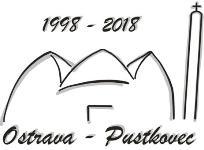 Přihláška na příměstký tábor pro holkyŘímskokatolické farnosti Ostrava - Pustkovec               Termín: 1. 8.– 5. 8. 2022Cena: 500 Kč + vstupyPříjmení a jméno dítěte: __________________________________________ Datum narození: _______________ Zdravotní pojišťovna: _______________ Adresa + PSČ: _________________________________________________ Jméno zákonného zástupce: ________________________Tel. č zákonného zástupce: ____________________ Jméno zákonného zástupce: _______________________ Tel. č. zákonného zástupce: ____________________ E-mailová adresa jednoho zákonného zástupce:____________________________ Instrukce: Částku ve výši 500 Kč pošlete do 30. 6. 2022 na číslo účtu: 6006350359/0800Do zprávy příjemce v obou případech uveďte jméno a příjmení dítěte.Zbytek peněz budeme vybírat v hotovosti na začátku příměstkého tábora.Originál přihlášky a souhlasu se zpracováním osobních údajů odevzdejte první den příměstského tábora.Datum: _____________________  Podpis zákonného zástupce: _____________________Harmonogram:sraz: každý den mezi 7.30 – 8.00 před kostelem v Pustkovciukončení: vždy před kostelem v Pustkovci dle harmonogramuharmonogram příměstského tábora:Pondělí: 8.00 – 17.00Úterý: 8.00 – 17.00Středa: 8.00 – 18.00 – celodenní výletČtvrtek: 8.00 – 17.00Pátek: 8.00 – 17.00 - ukončení společnou mši svatou v 17.00 v kostele v PustkovciDatum: _____________________  Podpis zákonného zástupce: _____________________Souhlas se zpracováním osobních údajůTento souhlas udělujete jako zákonný zástupce (objednatel pobytu) dobrovolně a můžete ho kdykoliv zrušit formou e-mailového oznámení na adresu farnitabor@email.czSouhlas je udělován dle Nařízení Evropského Parlamentu a Rady (EU) 679/2016 o Ochraně fyzických osob v souvislosti se zpracováním osobních údajů a o volném pohybu těchto údajů, dále jen „GDPR“ dle zákona č. 101/2000 Sb., o ochraně osobních údajů (dále jen „ZOOÚ“) a o změně některých zákonů. Svým podpisem (viz dole) udělujete provozovateli tábora Římskokatolická farnost Ostrava - Pustkovec, jakožto správci osobních údajů, svůj souhlas s tím, aby zpracovával osobní údaje, obsažené v přihlášce, konkrétně: - jméno přihlašovaného dítěte- datum narození přihlašovaného dítěte - bydliště - jméno zákonného zástupce dítěte - telefonní a e-mailové spojení na zákonného zástupce dítěte Osobní údaje budou zpracovávány maximálně po dobu dvou let, následně budou smazány a skartovány. Dále svým podpisem souhlasíte zveřejnění fotek, na kterých bylo vyfoceno Vaše dítě na příměstském táboře 2022. Fotky budou zveřejněny na farním webu.Jméno dítěte:                                        Jméno zákonného zástupce: Osobní údaje, nezbytné pro administrativní přípravu a organizační zajištění tábora Na základě tohoto souhlasu se Vaše dítě bude moci zúčastnit námi pořádaného dětského tábora. Jedná se o údaje, které jsou pro nás k přípravě a organizaci tábora nezbytné, a v případě nutnosti je po nás mohou dále vyžadovat oprávněné instituce (např. Krajská hygienická stanice, zdravotní zařízení apod.), kterým jsme povinni je poskytnout. Tyto osobní údaje budou využity výhradně pro nezbytnou administrativní přípravu a organizační zajištění táborového pobytu, za účelem poskytnutí relevantních služeb, pořádaných organizátorem. „Tímto zmocňuji provozovatele tábora (Římskokatolická farnost Ostrava - Pustkovec) ke zpracování osobních údajů ve výše uvedeném rozsahu k výše uvedeným účelům.“ Datum:                                                Podpis: ! Tento souhlas je pro účast dítěte na táboře nezbytný! Pokud dojde k jeho zrušení před uskutečněním objednaného pobytu, bude vzhledem k nemožnosti pobyt realizovat, zrušen pobyt objednatelem. Osobní údaje, nezbytné pro zasílání informačních sdělení k táborovým pobytům Díky tomuto souhlasu vám budeme moci zasílat relevantní informace, týkající se našeho tábora. Zejména se jedná o každoroční informace o termínu tábora na příští sezónu. „Zmocňuji tímto provozovatele tábora (Římskokatolická farnost Ostrava - Pustkovec) ke zpracování osobních údajů ve výše uvedeném rozsahu k výše uvedeným účelům.“ Datum:                                                             Podpis: 